TÍTULO DE LA COMUNICACIÓN EN MAYÚSCULA, EN NEGRITA Y CENTRADO NO MAYOR DE 15 PALABRAS (Letra Times New Roman, tamaño 14 pts.)Nombre y apellidos de la persona autoraInstitución, correo electrónicoNombre y apellidos de la persona autoraInstitución, correo electrónico Nombre y apellidos de la persona autoraInstitución, correo electrónicoResumen: En este apartado se explica de manera sintetizada, en mínimo 100 palabras y  máximo 150, el contenido del escrito. Por ello, no se deben copiar textualmente partes del documento. Trate de dejar de forma explícita el objetivo del trabajo, elementos teóricos-metodológicos (en caso de haberlos) y reflexiones finales sobre el trabajo.Palabras clave: Palabra 1, Palabra 2, Palabra 3, Palabra 4, Palabra 5.(Letra Times New Roman, tamaño 12 pts.)IntroducciónEn este apartado se  describen las generalidades del trabajo, el surgimiento de la propuesta a partir de los antecedentes, la justificación de la misma y su importancia. No deben existir subtítulos dentro de este apartado. Aquí, además, se justifica y plantea el problema que trata la investigación, además al final se declaran los objetivos que se pretenden alcanzar a partir de la misma. (Letra Times New Roman, tamaño 12 pts.) Elementos teóricos o conceptualesEn este apartado se detalla la fundamentación teórica, marco conceptual y/o definiciones que se utilizaron para la  creación del trabajo abordado. Se indican los referentes teóricos utilizados. Esta fundamentación teórica varía dependiendo de la naturaleza del trabajo realizado. (Letra Times New Roman, tamaño 12 pts.)Subtítulo con mayúsculas y minúsculas Se puede agregar la cantidad de subapartados que sean necesarios en relación con los elementos teóricos considerados.Descripción del trabajo realizadoEn este apartado se describe cómo se realizó el trabajo, incluyendo elementos como: de dónde surgió la idea, en qué consistió, cómo se construyó, quiénes participaron en su aplicación, cuáles retos o dificultades se presentaron, entre otros. No es necesario incluir todos estos elementos, su consideración depende de la naturaleza del trabajo a presentar. (Letra Times New Roman, tamaño 12 pts.)Aquí se puede incluir la cantidad de figuras que se considere necesaria. Las figuras incluyen tanto gráficos que presentan datos numéricos en forma visual, como diagramas o fotografías. Por favor, asegúrese de que las figuras utilizadas no se vean distorsionadas, pixeleadas o que sus detalles no se aprecian. EL formato de las figuras se presenta a continuación:Figura 1: Nombre de la figura correspondiente
Notas: En este apartado se agregan las notas referentes al contenido de la figura. (Letra Times New Roman, tamaño 12 pts.)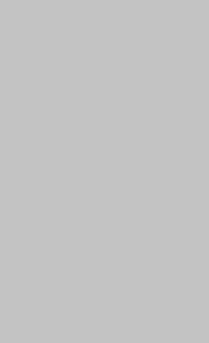 También se pueden agregar tablas, las cuales deben seguir un formato similar al que se muestra a continuación.  Se pueden agregar o quitar la cantidad de filas y columnas que se requiera. Tabla 1: Nombre de la tabla correspondienteNotas: En este apartado se agregan las notas referentes al contenido de la tabla.(Letra Times New Roman, tamaño 12 pts para el título y las notas. Para el contenido de la tabla es en tamaño 11 pts)Reflexiones finalesEn este apartado se indican los aportes principales de lo presentado en la sección anterior y su correspondiente importancia. Incluya sugerencias de mejora para el trabajo realizado, así como interrogantes asociadas a la temática. También se recomienda indicar futuras líneas de trabajo en relación al tema, señalando posibles propuestas metodológicas y de análisis de resultados. (Letra Times New Roman, tamaño 12 pts.)ReferenciasEn este apartado se enlistan en orden alfabético las referencias únicamente de las fuentes citadas en el texto. Se debe utilizar el estilo APA séptima edición que se detalla en la Guía Normas APA 7. **La extensión máxima para este documento es de 6 páginas sin contar las referencias**Encabezado de columna matriz Encabezado matriz de datosEncabezado matriz de datosColumna matrizMatriz de datosMatriz de datosColumna matrizMatriz de datosMatriz de datosColumna matrizMatriz de datosMatriz de datos Columna matrizMatriz de datosMatriz de datosColumna matrizMatriz de datosMatriz de datos